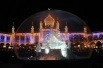 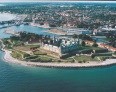 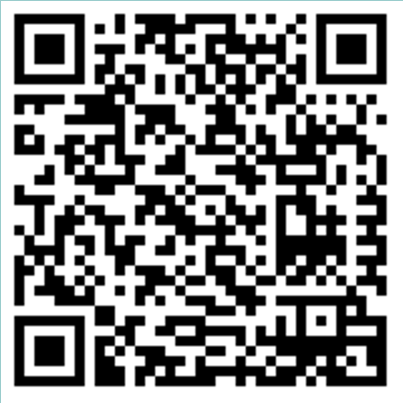 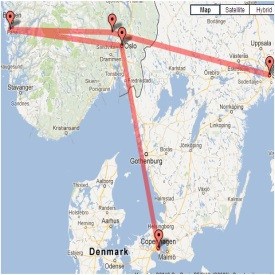 Escandinavia Mágica y fiordos noruegos11 días/10 noches Clase Turista superior/Primera Salidas garantizadas en español.Este viaje se dirige a aquellos pasajeros que no disponen de mucho tiempo, pero quieren conocer las 3 capitales de Escandinavia y los fiordos noruegos. Les ofrecemos un precio muy atractivo y al mismo tiempo un programa muy completo.Gran parte del viaje será en autobús de primera clase y el guía acompañante hará todo lo posible para que su viaje por Escandinavia sea lo más agradable posible.En conexión a este tour les podemos ofrecer extensiones a Helsinki con Tallinn, países Bálticos y Rusia.Día 1 ViernesCopenhague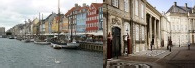 Llegada individual a su hotel en Copenhague. Le confirmaremos el nombre del hotel reservado. Por la tarde el guía acompañante del tour organizará una reunión para que usted pueda conocer a sus compañeros de viaje y recibir información acerca del tour.AlojamientoDia 2/SábadoCopenhague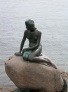 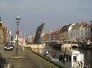 Desayuno buffet. Por la mañana disfrutará de una visita panorámica de la ciudad. Tendremos oportunidad de ver la Plaza del Ayuntamiento, la fuente de Gefión y la preciosa Sirenita sentada en una piedra vigilando la entrada del puerto. Tarde libre para hacer visitas opcionales, quizás a Roskilde o dar un vuelta por el Tivoli (el famoso parque de atracciones de Copenhague). Alojamiento.Dia 3/Domingo Copenhague- OsloDesayuno buffet. La mañana libre en Copenhague. El guía acompañante le recomendará lugares interesantes para visitar, por ejemplo los tres castillos en el norte de Sjaelland – uno de ellos el de Kronborg donde se ambienta la obra de "Hamlet". Por la tarde, traslado en autobús del hotel al muelle de DFDS Seaways, para un crucero nocturno a Oslo. Disfrutará de una cena (tipo buffet escandinavo ”smörgåsbord”) mientras cruza por el Kattegat. Alojamiento en camarotes interiores. Se recomienda que lleve una bolsa de viaje para la noche en el Ferry, así no tiene que llevar la maleta a la cabina.Dia 4/LunesOslo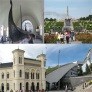 Desayuno buffet. Disfrutará de un delicioso desayuno buffét mientras cruza por el fascinante fiordo de Oslo. Llegada a la capital noruega a las 09.45 horas y se iniciará una visita panorámica de tres horas de la ciudad. La visita incluye el impresionante parque escultural de Vigeland, entre otros lugares. Tarde libre a su disposición. Alojamiento.Dia 5/ MartesOsloDesayuno buffet. Hoy tendremos todo el dia libre para actividades particulares. Pueden consultar con su guia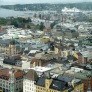 acompañante sobre los opcionales u otras sugerencias para aprovechar el tiempo en esta acogedora ciudad. AlojamientoDia 6/MiércolesOslo-Bergen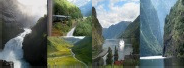 Desayuno buffet. Salida hacia Flåm. Tendremos un crucero de 2 horas por el fiordo Sogne uno de los mas profundos y largos fiordos en el mundo. Continuaremos hasta Bergen, la segunda ciudad más grande de Noruega, rodeada por sus siete montañas. Alojamiento.Dia 7/JuevesBergen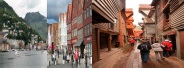 Desayuno buffet. Por la mañana le orientaremos por esta maravillosa ciudad Noruega única en el mundo. Visitaremos el barrio de Bryggen, el antigüo puerto con sus preciosas casas reconstruidas tras varios incendios. Estas se han convertido en el símbolo de Bergen y están en la lista de UNESCO World Heritage. También pasaremos por el mercado tradicional de pescado, entre otras lugares. Tarde libre. Alojamiento.Dia 8/Viernes Bergen- Estocolmo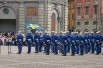 Desayuno buffet. Salida hacia el aeropuerto Internacional de Bergen, donde tomaremos el vuelo hacia Estocolmo – capital de Suecia. A la llegada al aeropuerto Internacional Arlanda de Estocolmo, tendremos traslado al hotel. Tarde libre a su disposición. Alojamiento.Dia 9/SábadoEstocolmo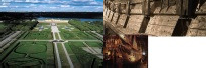 Desayuno-buffet. Hoy disfrutaremos de una visita panorámica a esta maravillosa ciudad, ubicada sobre 14 islas, llamada la Venecia del Norte. Pasaremos por el casco antigüo (Gamla Stan) donde se encuentra el Palacio Real, por la Catedral y las típicas calles de la época medieval, entre otros lugares. Tarde libre.Alojamiento.Dia 10/DomingoEstocolmo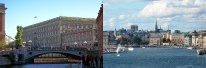 Desayuno-buffet. Dia libre para poder visitar otros lugares de interés, como por ejemplo el Wasa Museum, o simplemente disfrutar de una tarde de compras. Su guía acompañante le asistirá con sugerencias para excursiones opcionales.Alojamiento.Dia 11/LunesEstocolmo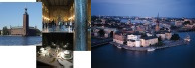 Desayuno buffet. Hoy termina el tour Escandinavia Mágica y fiordos noruegos. Le deseamos una feliz continuación de su viaje y esperamos tenerle de nuevo entre nosotros. Es hora de decir adiós a la maravillosa Escandinavia y a Dorothy Tours. Los pasajeros que continuan su viaje a Helsinki con Tallinn, paises Bálticos y Rusia, tendrá el traslado aproximadamente a las 15.00 horas desde su hotel.Precios en EUR:2386 por persona en triple. Tomen nota que en Escandinavia en general no son 3 camas iguales. La tercera será una cama extra plegable o un sofá. 2386 por persona en doble. 1094 suplemento individual.2386 por persona en triple. Tomen nota que en Escandinavia en general no son 3 camas iguales. La tercera será una cama extra plegable o un sofá. 2386 por persona en doble. 1094 suplemento individual.Los hoteles incluídos o similares. Los hoteles siempre deben serCopenhagueComfort Hotel Vesterbro - primera clase oScandic Copenhagen - primera clasereconfirmados en el momento de haceruna reserva.Copenhague-OsloDFDS Seaways Copenhague-Oslo cabine interna duplareconfirmados en el momento de haceruna reserva.OsloScandic Solli - clase turista superiorreconfirmados en el momento de haceruna reserva.BergenThon Rosenkrantz BGO - primera clase o First Marin Hotel - primera clasereconfirmados en el momento de haceruna reserva.EstocolmoClarion hotel Amaranten - primera claseSalidas (Todas las Salidas garantizadas en español):Junio 07,Julio 05, 19,Agosto 2, 16.Junio 07,Julio 05, 19,Agosto 2, 16.El precio incluye:Desayuno buffet diario1 CenaDFDS Scandinavian Seaways, Copenhague – Oslo, camarote doble interior. Suplemento por cabina exterior Eur 120/cabina doble y single, Eur 180/cabina triple.Visitas panorámicas con nuestro guía acompañanteAutocar de primera clase.Trayectos de ferries en la zona de los fiordos según el itinerario.El tour está operado en inglés y español.Alojamiento en habitaciones dobles con ducha/wc privado.Dorothy Tours limita el transporte de equipaje a 1 pieza, con tamaño máximo de cm 60 x 80 x 35 (o inches/pulgadas 23,5 x 31,5 x 13,8) por pasajero. En el caso de que se exceda en número o tamaño, Dorothy Tours tendrá que cobrar un extra de EUR 55 por pieza de equipaje, por tour. (El equipaje de mano queda excluído)Desayuno buffet diario1 CenaDFDS Scandinavian Seaways, Copenhague – Oslo, camarote doble interior. Suplemento por cabina exterior Eur 120/cabina doble y single, Eur 180/cabina triple.Visitas panorámicas con nuestro guía acompañanteAutocar de primera clase.Trayectos de ferries en la zona de los fiordos según el itinerario.El tour está operado en inglés y español.Alojamiento en habitaciones dobles con ducha/wc privado.Dorothy Tours limita el transporte de equipaje a 1 pieza, con tamaño máximo de cm 60 x 80 x 35 (o inches/pulgadas 23,5 x 31,5 x 13,8) por pasajero. En el caso de que se exceda en número o tamaño, Dorothy Tours tendrá que cobrar un extra de EUR 55 por pieza de equipaje, por tour. (El equipaje de mano queda excluído)NOTA IMPORTANTE:Todos los efectos personales del viajero como equipaje de mano no son objeto del contrato de transporte sino el pasajero debe de tenerlo consigo en todo el momento.Dorothy Tours no se hace responsable de la pérdida, deterioro o robo de equipaje u objetos personales. Es sumamente importante que cada pasajero tenga un adecuado seguro de viaje que cubra gastos de cancelación por motivos de salud o emergencias médicas al igual que perdidas, deterioro o robo de objetos personales. Dorothy Tours se reserva el derecho a alterar algunos servicios u hoteles si fuese necesario, siempre manteniendo la misma categoria y standard.Todos los efectos personales del viajero como equipaje de mano no son objeto del contrato de transporte sino el pasajero debe de tenerlo consigo en todo el momento.Dorothy Tours no se hace responsable de la pérdida, deterioro o robo de equipaje u objetos personales. Es sumamente importante que cada pasajero tenga un adecuado seguro de viaje que cubra gastos de cancelación por motivos de salud o emergencias médicas al igual que perdidas, deterioro o robo de objetos personales. Dorothy Tours se reserva el derecho a alterar algunos servicios u hoteles si fuese necesario, siempre manteniendo la misma categoria y standard.